UPLAKERS RY				KOKOUSKUTSU						     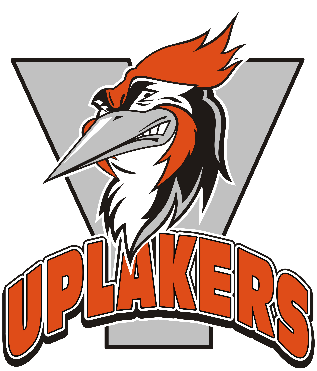 					24.5.2023KEVÄTKOKOUSAika		Keskiviikko 31.5.2023 klo 17.00Paikka		Ylöjärven jäähallin kabinetti, Elotie 12, 33470 Ylöjärvi Asialista		Kokouksen avausValitaan kokouksen puheenjohtaja, sihteeri, kaksi pöytäkirjantarkastajaa ja tarvittaessa kaksi ääntenlaskijaaTodetaan kokouksen laillisuus ja päätösvaltaisuusHyväksytään kokouksen työjärjestysEsitetään tulevan kauden toimintasuunnitelma ja budjettiHyväksytään yhdistyksen liittymis- ja jäsenmaksun suuruusValitaan yhdistyksen hallituksen puheenjohtaja ja varsinaiset jäsenetValitaan tilintarkastajatKäsitellään muut kokouskutsussa mainitut asiatKokouksen päättäminenMatti LeminenHallituksen puheenjohtaja, Uplakers RyJAKELU	JäsenetTIEDOKSI	Tämä kutsu on lähetetty jäsenistölle sähköpostitse ja julkaistu seuran kotisivuilla